      ҠАРАР	         ПОСТАНОВЛЕНИЕ               01.06 2020 йыл                                         № 19                              01.06. 2020 годаОб утверждении Порядка работы конкурсной комиссии по проведению конкурса на замещение вакантной должности муниципальной службы   администрации сельского поселения Троицкий сельсовет муниципального района Благоварский район Республики Башкортостан и Методики проведения конкурса на замещение вакантной должности муниципальной службы   администрации сельского поселения Троицкий сельсовет муниципального района Благоварский район Республики БашкортостанВ соответствие с  Федеральным законом от 2 марта 2007 г. № 25-ФЗ         «О муниципальной службе в Российской Федерации», Положением о порядке проведения конкурса на замещение должностей муниципальной службы в Администрации сельского поселения Троицкий сельсовет муниципального района Благоварский район,  утвержденным решением Совета сельского поселения Троицкий 	 сельсовет муниципального района Благоварский район Республики Башкортостан от 26.05.2020 г № 8-57,Администрация сельского поселения Троицкий сельсоветПОСТАНОВЛЯЕТ:1.Утвердить  Порядок работы конкурсной комиссии по проведению конкурса на замещение вакантной должности муниципальной службы администрации сельского поселения Троицкий сельсовет муниципального района Благоварский район Республики Башкортостан (приложение №1);2. Утвердить, прилагаемую Методику проведения конкурса на замещение вакантной должности муниципальной службы администрации сельского поселения Троицкий сельсовет муниципального района Благоварский район  Республики Башкортостан (приложение № 2).3. Контроль за исполнением данного постановления оставляю за собой.Глава сельского поселенияТроицкий  сельсовет                                                                Н.П.ДунаеваПорядок работы конкурсной комиссии по проведению конкурса на замещение вакантной должности муниципальной службы  администрации сельского поселения Троицкий сельсовет муниципального района Благоварский район Республики БашкортостанДля проведения конкурса на замещение вакантной должности муниципальной службы администрации сельского поселения Троицкий сельсовет муниципального района Благоварский район  (далее - Конкурс) постановлением главы сельского поселения Троицкий сельсовет муниципального района Благоварский район РБ  образуется конкурсная комиссия и утверждается ее состав.     2.Конкурсная комиссия в своей деятельности руководствуется Конституцией Российской Федерации, Конституцией Республики Башкортостан, Федеральным законом от 2 марта 2007 г. № 25-ФЗ   «О муниципальной службе в Российской Федерации», Положением о порядке проведения конкурса на замещение должностей муниципальной службы в Администрации сельского поселения Троицкий сельсовет муниципального района Благоварский район Республики Башкортостан.      3. В состав конкурсной комиссии могут входить приглашенные в качестве независимых экспертов (специалисты по вопросам, связанным с муниципальной службой, государственных и муниципальных заказов и т.д.). Число независимых экспертов должно составлять не менее одной четверти от общего числа членов конкурсной комиссии. 4.Конкурсная комиссия состоит из председателя, заместителя председателя, секретаря и членов комиссии.        5.Конкурс заключается в оценке профессионального уровня кандидатов на замещение вакантной должности муниципальной службы, их соответствия квалификационным требованиям к этой должности.6.При проведении конкурса конкурсная комиссия оценивает кандидатов на основании представленных ими документов об образовании, прохождении муниципальной службы, осуществлении другой трудовой деятельности, степени профессиональной подготовленности, а также на основе конкурсных процедур с использованием не противоречащих федеральным законам и другим нормативным правовым актам Российской Федерации методов оценки профессиональных и личностных качеств кандидатов. При оценке профессиональных и личностных качеств кандидатов конкурсная комиссия исходит из соответствующих квалификационных требований, необходимые  для выполнения  обязанностей  требуемой к вакантной должности, а также иных положений, установленных законодательством Российской Федерации о муниципальной службе. 8.В период временного отсутствия председателя конкурсной комиссии руководство конкурсной комиссией осуществляет его заместитель.9. Секретарь конкурсной комиссии обеспечивает работу конкурсной комиссии (регистрация и прием заявлений, формирование дел, ведение журнала учета участников Конкурса, ведение протокола заседания комиссии), а также извещает ее членов о дате, времени и месте заседания, о вопросах, включенных в повестку дня.10. Заседание конкурсной комиссии проводится при наличии не менее двух кандидатов.         11.Заседание конкурсной комиссии считается правомочным, если на нем присутствует не менее двух третей от общего числа ее членов.                             12.Решения конкурсной комиссии по результатам проведения конкурса принимаются открытым голосованием простым большинством голосов ее членов, присутствующих на заседании.При равенстве голосов решающим является голос председателя конкурсной комиссии.13. Решение конкурсной комиссии принимается в отсутствие кандидата и является основанием для назначения его на вакантную должность муниципальной службы либо отказа в таком назначении.14.Результаты голосования конкурсной комиссии оформляются протоколом, которое подписывается председателем, заместителем председателя, секретарем и членами комиссии, принявшими участие в заседании.15. По результатам конкурса издается распоряжение о назначении победителя конкурса на вакантную должность муниципальной службы и заключается трудовой договор с победителем конкурса.16. По желанию лиц, участвовавших в Конкурсе, им выдается выписка из протокола заседания конкурсной комиссии.17.Кандидат вправе обжаловать решение конкурсной комиссии в соответствии с законодательством Российской Федерации.Методика проведения конкурса на замещение вакантной должности муниципальной службы администрации сельского поселения Троицкий сельсовет муниципального района Благоварский район Республики Башкортостан1. Настоящая Методика определяет организацию  проведения конкурса, на замещение вакантной должности муниципальной службы администрации сельского поселения Троицкий сельсовет муниципального района Благоварский район Республики Башкортостан. 2. Основными задачами проведения конкурса являются: обеспечение права граждан Российской Федерации на равный доступ к муниципальной службе;обеспечение права муниципальных служащих на должностной рост на конкурсной основе;формирование кадрового резерва;совершенствование работы по подбору и расстановке кадров.3. Конкурс объявляется Главой сельского поселения при наличии вакантной должности муниципальной службы.6. Конкурс проводится в два этапа.6.1. На первом этапе:6.1.1. Секретарь Комиссии размещает на официальном сайте  Администрации сельского поселения Троицкий сельсовет муниципального района Благоварский район Республики Башкортостан информацию о проведении Конкурса, в которой указываются: -наименование вакантной должности муниципальной службы; требования, предъявляемые к претенденту на замещение должности муниципальной службы;-условия прохождения муниципальной службы;-место и время приема документов, подлежащих представлению для участия в конкурсе;-срок, до истечения которого принимаются указанные документы;-место и порядок проведения конкурса;-иные информационные материалы.Объявление о приеме документов для участия в конкурсе и информация о конкурсе направляются для опубликования в районную газету «Благоварские вести».6.1.2. конкурсная комиссия  осуществляет проверку:достоверности сведений, представленных гражданином; соответствия квалификационным требованиям (уровень профессионального образования, стаж (опыт) работы муниципальной службы, профессиональные знания и навыки, необходимые для исполнения должностных обязанностей).Не позднее, чем за 15 дней до начала второго этапа секретарь конкурсной комиссии направляет гражданам, допущенным к участию во втором этапе Конкурса (далее - кандидатам), уведомления о дате, месте, времени его проведения.6.1.3. Для оценки профессиональных и личностных качеств кандидатов муниципальной службы на втором этапе Конкурса конкурсная комиссия применяет следующие методы (испытания):тестирование;анкетирование;проведение групповых дискуссий;написание реферата;индивидуальное собеседование.Применение всех перечисленных методов не является обязательным. 	Необходимость их применения при проведении Конкурса определяются конкурсной комиссией. Вопросы	тестирования	составляются конкурсной комиссией. Кандидатам на замещение вакантной должности муниципальной службы предоставляется одинаковое время для подготовки письменного ответа.По результатам тестирования кандидатам выставляются:10 баллов, если даны правильные ответы на 100% вопросов;8 баллов, если даны правильные ответы на 80% вопросов;6 баллов, если даны правильные ответы на 60% вопросов;4 балла, если даны правильные ответы на 40% вопросов;0 балла, если даны не правильные ответы на 100% вопросов.Для определения темы реферата используются:вопросы, связанные с профессиональной деятельностью, выполнение которой предполагается осуществлять по данной должности;соответствующие вакантной должности муниципальной службы квалификационные требования;Кандидаты получают равнозначные по сложности вопросы и располагают одинаковым временем для подготовки реферата.Реферат оценивается членами конкурсной комиссии:в 10 баллов, если кандидат последовательно, в полном объеме, глубоко и качественно раскрыл содержание темы, правильно использовал понятия и термины;в 8 баллов, если кандидат последовательно, в полном объеме раскрыл содержание темы, правильно использовал понятия и термины, но допустил неточности и незначительные ошибки;в 6 баллов, если кандидат последовательно, но не в полном объеме раскрыл содержание темы, не всегда правильно использовал понятия и термины, допустил неточности и ошибки;в 0 баллов, если кандидат не раскрыл содержание темы, при ответе неправильно использовал основные понятия и термины, допустил значительные неточности и ошибки.Индивидуальное собеседование заключается в устных ответах кандидатов на вопросы, задаваемые членами конкурсной комиссии.Результаты индивидуального собеседования оцениваются членами конкурсной комиссии:в 10 баллов, если кандидат последовательно, в полном объеме, глубоко и правильно раскрыл содержание вопроса, при этом правильно использовал понятия и термины, а также в ходе дискуссии проявил высокую активность, аналитические способности, показал высокий уровень профессиональных знаний, навыки аргументированно отстаивать собственную точку зрения, ведения деловых переговоров, обоснованно и самостоятельно принимать решения и следовать взятым на себя обязательствам;в 8 баллов, если кандидат последовательно, в полном объеме раскрыл содержание вопроса, правильно использовал понятия и термины, но допустил неточности и незначительные ошибки, в ходе дискуссии проявил активность, показал достаточный уровень профессиональных знаний, навыки аргументированно отстаивать собственную точку зрения, ведения деловых переговоров, обоснованно и самостоятельно принимать решения и следовать взятым на себя обязательствам;в 6 баллов, если кандидат последовательно, но не в полном объеме раскрыл содержание вопроса, не всегда правильно использовал понятия и термины, допустил неточности и ошибки, в ходе дискуссии проявил низкую активность, показал средний уровень профессиональных знаний, аналитических способностей, навыки отстаивания собственной точки зрения и ведения деловых переговоров;в 0 баллов, если кандидат не раскрыл содержание вопроса, при ответе неправильно использовал основные понятия и термины, допустил значительные неточности и ошибки, в ходе дискуссии не проявил активности, показал низкий уровень профессиональных знаний, аналитических способностей, отсутствие навыков отстаивания собственной точки зрения и ведения деловых переговоров, неготовность следовать взятым на себя обязательствам.7. По итогам испытания каждый член конкурсной комиссии выставляет кандидату соответствующий балл, который заносится в конкурсный бюллетень, с краткой мотивировкой, обосновывающей решение о соответствующей оценке.8. Баллы, выставленные всеми членами конкурсной комиссии, суммируются.9. Если все кандидаты набрали менее 60 процентов от максимально возможного количества баллов, конкурсная комиссия может не определять победителя Конкурса.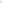 БАШҠОРТОСТАН РЕСПУБЛИКАhЫБЛАГОВАР  РАЙОНЫ МУНИЦИПАЛЬ РАЙОНЫНЫҢ ТРОИЦКИЙ АУЫЛ СОВЕТЫ АУЫЛБИЛӘМӘҺЕ ХАКИМИӘТЕ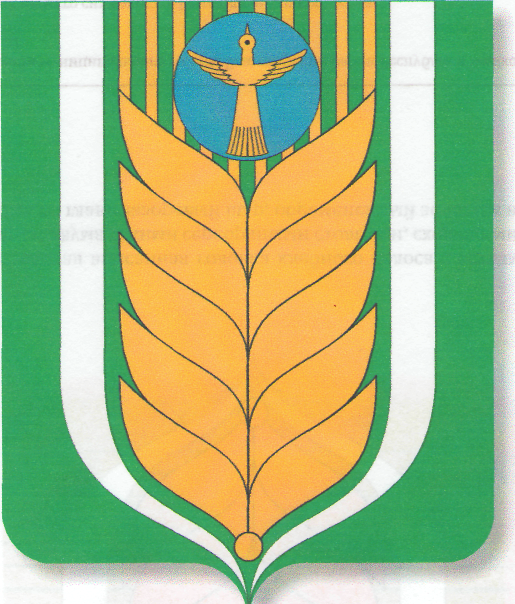 РЕСПУБЛИКА БАШКОРТОСТАНАДМИНИСТРАЦИЯ СЕЛЬСКОГО ПОСЕЛЕНИЯ ТРОИЦКИЙ СЕЛЬСОВЕТ  МУНИЦИПАЛЬНОГО РАЙОНА БЛАГОВАРСКИЙ РАЙОНПриложение № 1Утверждено постановлением Администрацией сельского поселения Троицкий сельсовет муниципального района Благоварский район Республики Башкортостанот  01.06.2020 г. № 19Приложение № 2Утверждено постановлением Администрации сельского поселения Троицкий сельсовет муниципального района Благоварский район Республики Башкортостанот  01.06.2020 г. № 19Приложение к МетодикеКОНКУРСНЫЙ БЮЛЛЕТЕНЬадминистрации сельского поселения Троицкий сельсоветмуниципального района Благоварский район Республики Башкортостан         _________________________ 
(наименование должности, на замещение которой проводится Конкурс)
___________________________________________________________________
(Ф.И.О.)Определено, как проводится конкурс на замещение вакантной должности госслужбы в Роскосмосе.К конкурсу допускаются российские граждане, достигшие 18 лет, владеющие русским языком и соответствующие установленным квалификационным требованиям к вакантной должности. Кроме того, на общих основаниях в нем могут участвовать госслужащие.Гражданин должен представить заявление, анкету, копию паспорта, медицинскую справку, документы, подтверждающие необходимое профессиональное образование, стаж работы и квалификацию, и др.Служащий иного госоргана представляет заявление и анкету с приложением фотографии.Представленные материалы рассматривает и оценивает конкурсная комиссия. Закреплены порядок и сроки ее работы.Приведены примерные методы оценки (индивидуальное собеседование, анкетирование, написание реферата, тестирование и др.).Заседание комиссии проводится при наличии не менее 2 кандидатов на замещение вакантной должности гражданской службы. Решения принимаются открытым голосованием простым большинством.По результатам конкурса издается приказ о назначении победителя на вакантную должность. С ним заключается служебный контракт.Информация о результатах конкурса размещается на официальном сайте Роскосмоса.Прежний порядок утратил силу.Приказ Федерального космического агентства от 18 мая 2012 г. N 112 "Об утверждении Порядка работы конкурсной комиссии по проведению конкурса на замещение вакантной должности государственной гражданской службы в Федеральном космическом агентстве и Методики проведения конкурса на замещение вакантной должности государственной гражданской службы в Федеральном космическом агентстве"Зарегистрировано в Минюсте РФ 31 июля 2012 г.Регистрационный N 25062Настоящий приказ вступает в силу по истечение 10 дней после дня его официального опубликованияТекст приказа опубликован в Бюллетене нормативных актов федеральных органов исполнительной власти от 19 ноября 2012 г. N 47